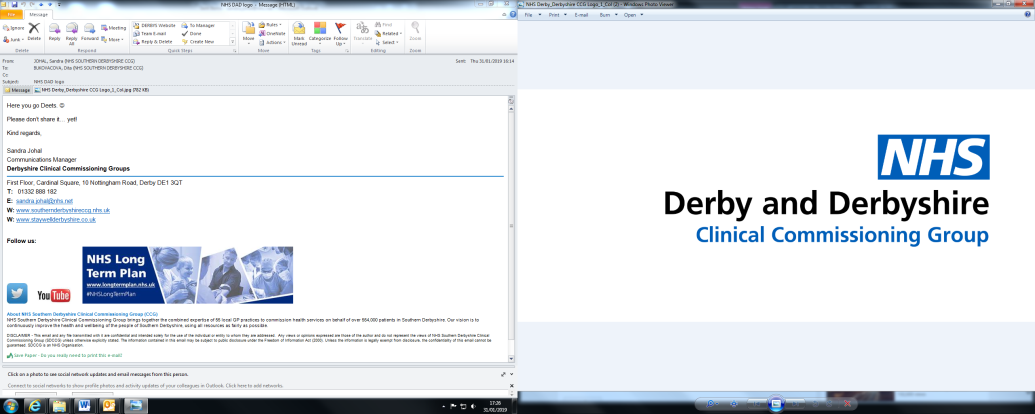 Emergency Dental Pathway Update – 15.04.20Should further triage/review be required (in the instance that the GDP believes treatment or face to face assessment may be required) then we have mobilised a tier 2 triage process across the East Midlands to assess these patients and direct accordingly – including to an urgent dental centre, if required.This pathway is still relatively new (we went live on Thursday last week) so we anticipate that there may be some teething problems, should these issues persist then please advise and we will liaise with the 111 providers and DOS leads to ensure that the correct pathway is followed and that no dental patients are directed to contact their GPs.The defacto route into dental care is for patients to call Dental Practices. The pathway will then kick in and patients will receive the advice/prescriptions/review/care that they require.